Festival SoroFest 2016 le ofrece a usted…
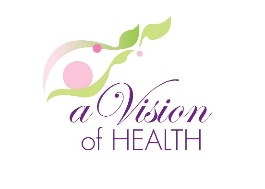 Una Mamografía GRATIS(Gratis si usted califica. Aceptamos varias aseguranzas, no HMO)*Por favor traiga su tarjeta de aseguranza con usted*No pierda esta oportunidad de recibir su mamografía digital en la primera unidad mobil de Los                                                       Angeles. 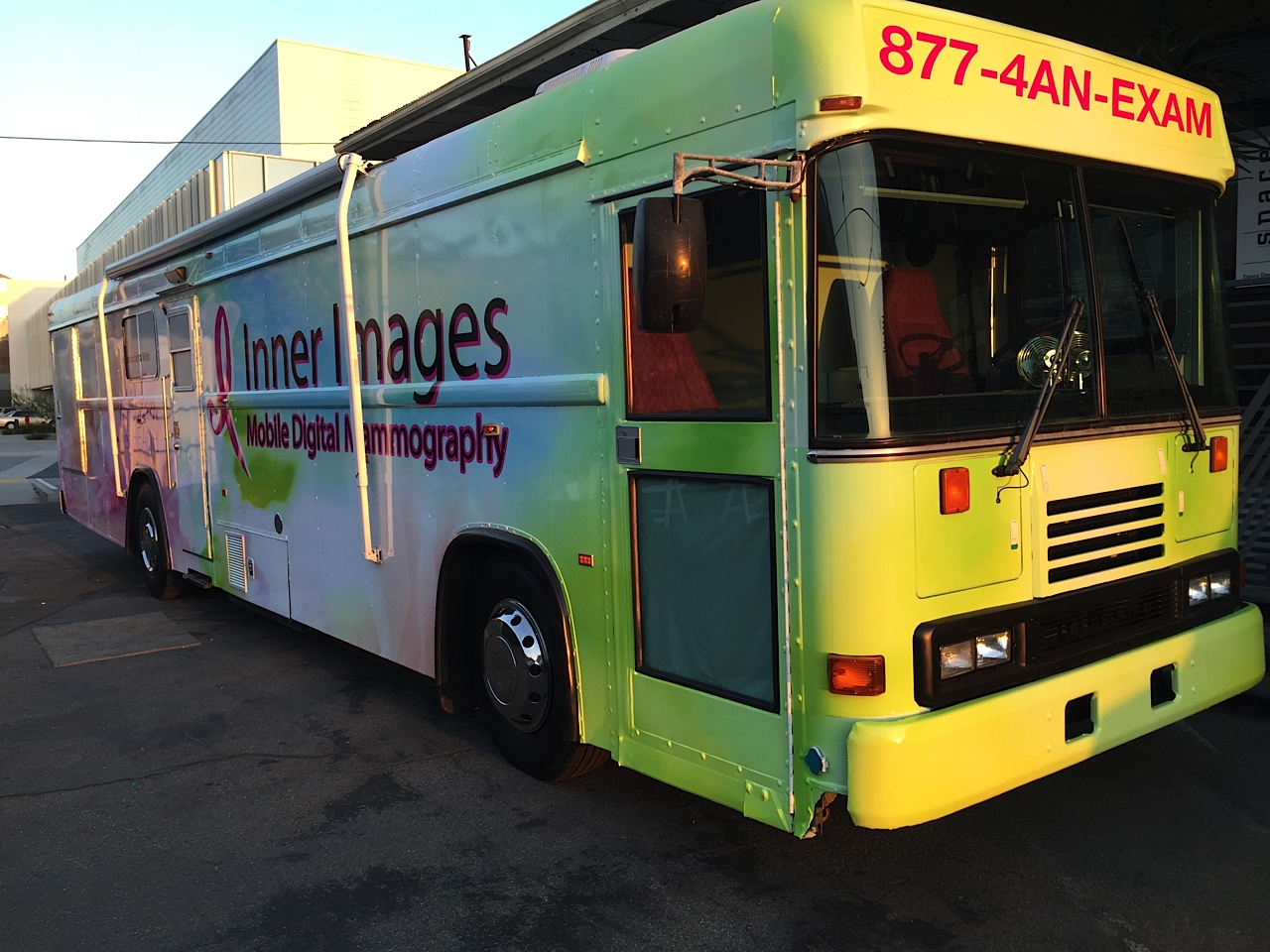 Domingo, 5 de Junio de las 11:00AM – 4:00PM 
2613 S Robertson Blvd. 
Los Angeles, CA 90034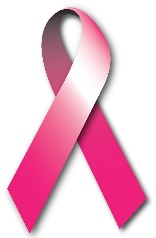 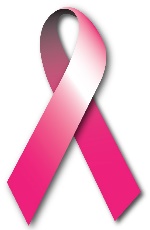 Si usted califica y quisiera hacer una cita, favor de llamar 877-4AN-EXAM o visite nuestra pagina www.mammo123.com*Si no tiene una cita sera bienvenida*